MA in Communication Departmental Application
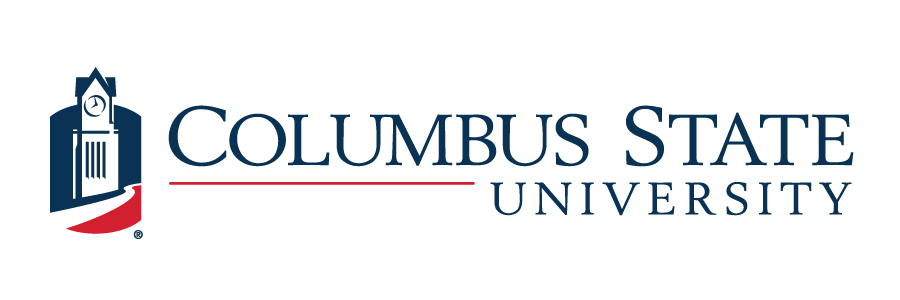 Name (Last, First, MI): 
Email & Phone Number: Concentration Sought (CSM or SCM): Starting in Term (Semester, Year):If admitted, do you plan to attend 1/3rd time (1 class/semester), 2/3rd time (2 classes/semester), or Full time (3 classes/semester)?(   ) 1/3rd time			(   ) 2/3rd time			(   ) Full timeIf you will be attending full time, do you wish to be considered for a graduate assistantship? (Graduate assistantships require 10 hours of work for the department and provide a $1,000.00 stipend and 50% reduction in tuition each semester).(   ) Yes, I wish to be considered 					(   ) No, I do not wish to be considered Do you plan to use a tuition remission/reimbursement program from your employer?(   ) Yes								(   ) NoIs there anything else you wish to share with the admissions committee that you have not been able to include elsewhere in your application materials?Please submit completed form directly to data_entry@columbusstate.edu via email. 